К чему привел ажиотажАжиотажный спрос в марте 2022 года, вызванный нынешней внешнеполитической и экономической ситуацией, вполне ожидаемо обусловил увеличение потребительских цен на 7.1%  по сравнению с предыдущим месяцем.Последний раз аналогичный рост цен наблюдался в январе 1999 года (на 6.6%). В той или иной степени подорожали  почти все наблюдаемые товары и отдельные виды услуг. Безусловными лидерами роста цен в марте стали сахар и бананы, цены на которые выросли в 1.5 раза. Среднее удорожание в группе «чай, кофе, какао» составило 20%. Значительно подорожало детское питание: консервы мясные, фруктово-ягодные и овощные, смеси сухие молочные (на 8-15%).Плодоовощную продукцию приморцы покупали на 16% дороже, замороженные овощи, зелень свежую, помидоры - на 18-23%. Из фруктов наиболее ощутимо выросли в цене виноград и груши – на 25%. Но, надо отдать должное, что не все продавцы воспользовались ситуацией и все-таки остались единичные позиции товара на которые зарегистрировано снижение цен. Например, рыба мороженая неразделанная подешевела на 2%. Непродовольственные товары за месяц подорожали на 11.4%.Из них моющие и чистящие средства – на 19%, бумажные носовые платки, туалетная бумага, подгузники детские бумажные, прокладки женские гигиенические - в 1.2-1.3 раза.Из электротоваров выросли в цене в 1.4 раза  холодильники и стиральные машины. Цены на моноблок увеличились в 1.3 раза, на монитор для настольного компьютера и флеш-накопитель  USB – в 1.4-1.5 раза. В 1.2-1.3 раза возросли цены на шины для легковых автомобилей,  легковые автомобили иностранной марки новые, импортные подержанные, отечественные новые, мотоциклы без коляски, скутеры.Прирост цен на медикаменты за месяц в среднем составил 14%.Приморскстатhttp://primstat.gks.ruP25_mail@gks.ru8(423) 243-38-95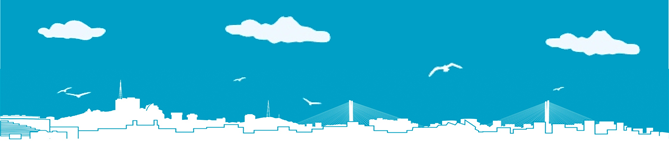 ФЕДЕРАЛЬНАЯ СЛУЖБА ГОСУДАРСТВЕННОЙ СТАТИСТИКИТЕРРИТОРИАЛЬНЫЙ ОРГАН ФЕДЕРАЛЬНОЙ СЛУЖБЫГОСУДАРСТВЕННОЙ СТАТИСТИКИ ПО ПРИМОРСКОМУ КРАЮПресс-релиз13.04.2022При использовании данных в публикацияхссылка на Приморскстат обязательна